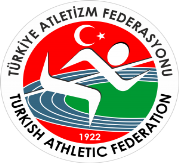 TÜRKİYE ATLETİZM FEDERASYONU2020 SEZONU                                        TURKCELL SÜPER LİG YARIŞMALARI STATÜSÜGENEL KONULARYarışmalar, TAF Yarışma Talimatına, WA yarışma kurallarına ve bu statüde belirtilen özel hükümlere uygun olarak organize edilecektir.Turkcell Süper Ligi; 2019 sezonu sonunda Turkcell Süper Ligini ilk (6) altı sırada tamamlayan kadın ve erkek takımları ile, 2019sezonunda yapılan 1. Ligi yarışmaları sonucunda ilk iki sırada yer alarak Süper Lige terfi eden kadın ve erkek takımlarının katılımıyla, toplam 8 takımla, iki kademe olarak yapılacaktır.  Yarışmalara katılma hakkı kazanan takımlar 5 AĞUSTOS 2020 tarihine kadar yukarıda verilen link üzerinden katılım onaylarını yapmak zorundadırlar. Katılım yapmayacağını belirten takımların yerine 2019 yılı 1. Lig yarışma sonuçlarına göre takım/takımlar davet edilecektir. 1. Ligden katılım sağlanamaması durumunda Yönetim Kurulunun davet edeceği takım veya takımlar lige katılma hakkına sahip olacaklardır.Yarışmaların teknik toplantısı, Teknik Delege Başkanlığında, yarışmanın yapılacağı ilde, yarışmadan bir gün önce saat 17:00’de yapılacaktır. (Yukarıdaki tabloda belirtilmiştir.)Turkcell Süper Lig Yarışmalarının kayıtları için kulüpler; TAF web sayfasında statü ile birlikte yayınlanan link üzerinden kayıtlarını yaparak göndermeleri gerekmektedir. Teknik toplantı sırasında ve sonrasında sadece değişiklikler yapılacaktır. Bu nedenle tüm takımlar kayıtlarını yukarıda belirtilen tarihe kadar internetten yapmak zorundadırlar.Kayıt formunu Atletizm Federasyonuna göndermek teknik toplantıya katılmama sebebi değildir. Kayıtların teyidi teknik toplantıda yapılacağından takım temsilcilerinin mutlaka teknik toplantıya katılmaları gerekmektedir. Kulüp temsilcileri, İl müdürlüklerince onaylanmış listeleri ve 2020 sezonu vizeli sporcu lisansları ile birlikte en fazla iki kişi Teknik Toplantıya katılacaklardır. Mazeretlerinden dolayı toplantıya katılamayan kulüplerin tespiti Teknik Delege tarafından yapılacak, katılmayanlarla ilgili nihai kararı Teknik Delege verecektir.Kulvar, atma ve atlama sıraları 1. Kademe yarışmaları için ilk 6 takım bir önceki sezon Turkcell Süper Ligdeki sıralamaya göre; diğer sıralama ve kulvarlarda bir önceki sezonda Spor Toto 1. Ligindeki birinci ve ikinci sırayı alan takımlar yer alacaktır. Kulüp temsilcilerine teknik toplantıda sporcu değişiklik formu, bayrak takımları formu ve jüri itiraz formu dağıtılacak olup; bayrak takımlarının kaydında, herhangi bir değişiklikte ve olası itiraz durumunda bu formlar kullanılacaktır.TAF Yönetim Kurulu kararı gereği; Turkcell Süper Lig Yarışmalarına katılacak kadın ve erkek takımlarından ayrı ayrı Yönetim Kurulunca belirlenen, 1000TL lige katılım ücreti alınacaktır. Katılım ücretleri Atletizm Federasyonunun Türkiye İş Bankası Ankara Şubesi nezdinde bulunan Garanti Bankası TR45 0006 2000 7110 0006 2959 24 İBAN nolu hesabına yatırılacak ve dekontlar 1. Kademe Yarışmalarında Teknik Toplantıda yarışma Teknik Delegesine teslim edilecektir. 2020 sezonu sonunda; 7. - 8. sırada yer alacak kadın ve erkek takımları ligden düşecektir. Ligden düşecek takımlar 2021 sezonunda bir alt lig olan Spor Toto 1. Liginde yarışmalara katılma hakkına sahiptir. Yarışmalara 2005 ve daha sonrası doğum tarihli sporcular katılamaz. 3000m engelli kadın ve erkekler ile, gülle ve çekiç atma(7,26kg) branşlarında erkek sporcuların WA Kuralına göre yaş sınırı 18 olmak zorundadır.  TAF yönetim kurulu kararı gereği ulusal liglerde yabancı sporcu yarıştırılmayacaktır. Yarışmalarda sporcular kulüplerini temsil eden tek tip forma ile katılmak zorundadır. Yarışılan kategoride Türkiye’yi kulüplerarası uluslararası yarışmalarda temsil eden takım veya takımların dışında diğer takımlar ay-yıldız armalı kulüp forması ile yarışamaz.Teknik toplantıda son teyidi yapılan sporcu kayıt listeleri üzerinde yapılacak değişiklikler, yarışma çağrı odası saatinden en geç; 30 dakika öncesine kadar kulüp yetkilisi tarafından imzalanmış ve teknik delege tarafından onaylanmış sporcu değişiklik formu ile yapılacaktır.Bir takım en fazla iki branşı boş geçebilir. Daha fazla branşı boş geçerek liste veren takımlar yarışmalara katılamaz.( mücbir sebepler hariç)Takım listesini tam verdiği halde yarışmalara katılmayan veya eksik kadro şeklinde katılım sağlayan takımlar ve temsilcileri hakkında ilgili disiplin talimatı hükümleri uygulanacaktır.Turkcell Süper Lig yarışmalarında ferdi sporcular yarışmalara katılamaz. İl Temsilciliği yarışma sonuçlarını yarışmaların bitiminde kayıtlı olarak hakem çizelgeleri ile birlikte Teknik Delegeye teslim edecektir.Yarışmalarda WA kurallarının uygulanması ile ilgili itirazlar; yarışma anında veya yarışma sonuçlarının ilan edilmesinden sonra ilk 30dk içerisinde sektör Başhakemine sözlü veya yazılı olarak WA Yarışma Kural 8.2 yapılacaktır. Bazı durumlarda Lider hakem WA Yarışma Kural 19.2, Başhakem WA Yarışma Kural 18.6 ve İtiraz Jürisi WA Yarışma Kural 8.9 “hala uygulanabilir olması şartı ile yeni bir bilgi veya belgenin kendilerine ulaşması durumunda verdikleri kararı tekrar gözden geçirebilirler”. Yeniden gözden geçirme ile ilgili durum Lig ve Puanlı yarışmalarda aynı gün yarışma sonuçlarının ilanından sonra en geç 30dk içerisinde yapılan itirazlar için geçerlidir. Bu zaman dilimi sonrasında yapılacak itirazlar kabul edilmeyecektir. Başhakemin verdiği karar sonrasında Jüriye yapılacak itirazlarda, itiraz dilekçesi ile birlikte 100 Dolar karşılığı TL teslim etmeleri halinde itirazlar değerlendirilecektir. (WA Yarışma Kural 8.7.2) İtirazın lehlerine sonuçlanması durumunda para iade edilecek diğer durumlarda federasyon hesabına irat olarak kaydedilecektir.Yarışmalarla ilgili WA Kurallarının dışında statünün içeriği ile ilgili itirazlar Ligin 1. Kademesinin teknik toplantısında yapılacaktır. Bu süre geçtikten sonra yapılan itirazlar dikkate alınmayacaktır (Yasaklı maddeden dolayı alınacak cezalar hariç).  WA Yarışma Kural 6.1.4 Sağlık Delegesi veya resmi sağlık görevlisi tarafından söylendiği/istendiği takdirde sporcu yarışmadan çekilecektir.Yarışmalara katılan sporcu, antrenör ve temsilcilerin Sağlık Bakanlığı, Gençlik ve Spor Bakanlığı ve federasyon Sağlık Kurulu Başkanlığı tarafından önerilen Covid-19 ile ilgili talimatlara mutlaka uymaları gerekmektedir.Yarışmaya katılan sporcuların yarışma öncesinde ve sonrasındaki sağlık durumlarının takibi ile ilgili sorumluluk antrenör ve temsilcilere aittir. Covid-19 belirtilerinden (ateş, burun akıntısı, burun tıkanıklığı, hapşırma, öksürme, boğaz ağrısı, kas eklem ağrısı, koku alamama) herhangi bir tanesinin belirtisini gösteren sporcular yarışmalara getirilmeyecektir.Sporcuların yarışma ilinde mümkün olan en kısa süre kalacak şekilde, geliş ve dönüş planlamaları yarışma gününe göre antrenör ve temsilcileri tarafından yapılacaktır.Sporcu, antrenör ve temsilcilerin stadyuma girişleri sırasında maskeleri takılı olacak ve ateşleri ölçülecektir. Saha içerisine girişlerinde, soyunma odaları, ısınma alanı ve sektörlerde yönlendirmelere uygun olarak hareket edeceklerdir.Tribünlerde bulunan temsilci, antrenör ve sporcular sosyal mesafe kuralına uygun ve maskeli olarak oturmaları gerekmektedir.Sporcuların çağrı odası geçişleri sırasında maskeleri takılı ve yarışma alanına girişleri de sosyal mesafeye uygun olarak görevli eşliğinde olacaktır. Katılımcı durumuna göre farklı noktalarda çağrı odası oluşturulacak ve yarışma öncesi sporculara gerekli bilgilendirme yapılacaktır.Isınma ve yarışma alanlarına sporcu ve ilgili görevlilerin dışındaki kişilerin girişleri engellenecektir.Yarışma günleri ısınma alanı antrenman amaçlı olarak kullanılmayacak ve sporcular yarışma saatlerine uygun olarak ısınma alanını yoğunlaştırmayacak şekilde kullanacaklardır.Yarışma alanında ısınma ve egzersiz amaçlı bulunan sporcuların dışındaki tüm görevliler maske takmak zorundadır.Covid-19 tedbirleri kapsamında sporcuların kendi atma aletlerini yarışmalara getirmesi özellikle önerilmektedir. Yarışmalarda kendi atma aletleri ile yarışacak olan sporcular, malzemelerini yarışmanın başlamasından iki saat önce Yarışma Teknik Direktörüne teslim edeceklerdir.Atma malzemelerini her atış sonrasında taşıyacak görevliler eldiven takmalı ve sektöre kurulacak olan dezenfektasyon noktalarında, atma aletlerinin dezenfektasyon işlemleri görevli hakemlerin kontrolünde yapılmalıdır.Sporcuların yarışma alanında sosyal mesafe kurallarına uygun olarak hareket etmeleri, atış ve atlayış sıralarını sosyal mesafeye uygun olarak beklemeleri için gerekli tedbirler alınacak ve bu durum görevli hakemler tarafından kontrol edilecektir.Koşu yarışmaları sonrasında, sporcular yarışmayı tamamladığında hemen yanlarına yaklaşılmayacaktır.Yarışma, ısınma alanı ve sektörlerde anılan tedbirlere uyulmasının takibi Yarışma Direktörü ve Başhakemler tarafından yapılacaktır.Yarışmaya katılacak tüm sporcuların ekte sunulan taahhütnameyi doldurması ve imzalaması gerekmektedir.TEKNİK KONULARYarışmalarda “n”puan sistemi kullanılacaktır. Her iki kademedeki puanların toplamına göre takım sıralaması belirlenecektir. Puan eşitliği halinde, takımlarda en fazla birincilik alan sporcu sayısına göre takım sıralaması yapılacak ve eşitlik çözülecektir.Yarışmalarda kulüpler, takımları adına her branşta 1 sporcu yarıştırma hakkına sahiptir.Bir sporcu bayrak yarışmaları dahil en fazla 4 branşta yarışabilecektir. (iki branş+ iki bayrak şeklinde)Takımlar; listelerinde 4X100 metre bayrak yarışı için yedek getirdikleri sporcuları isterlerse ekstra 100 metre serisinde koşturabilirler. Ancak ekstra seri için kayıtların teknik toplantıda yapılması şarttır. Daha sonra yapılacak başvurular dikkate alınmayacaktır. (Bu bir ferdi yarışma olmadığından takım listelerinde yer almayan sporcular koşamaz.)Alan yarışmalarında (dikey atlamalar hariç) tüm sporcular altı (6) deneme yapacaktır. Üçüncü atış ve atlayışlar sonrasında sporcular tersten sıralama yapılarak ve son üç (3) denemelerini yapacaktır.Üç adım atlama yarışmasında basma alanının kum havuzuna uzaklığı, kadınlarda 9- 11m, erkeklerde 11- 13m olacaktır. Atma branşlarında kendi malzemeleri ile yarışacak olan sporcular, kullanacakları malzemeyi yarışmanın çağrı odası saatinden 1 saat önce teknik direktöre teslim edecektir. Covid-19 tedbirleri kapsamında sporcuların kendi atma aletlerini yarışmalara getirmesi özellikle önerilmektedir.Dikey atlama yarışmalarında birinciliğin eşitliği durumunda, baraj atlayışları sonucunda birinci tespit edilir. Ara sıralamalar (3.-4.-5.-vb) için baraj atlayışı yapılmaz.Yarışmalarda çağrı odası uygulaması yapılacaktır. Sporcular çağrı odasına yarışma saatinden (koşu branşlarında 20 dk, atma ve atlama branşlarında 40dk sırıkla atlamada 60dk, yüksek atlama branşında 50 dk) önce alınacaktır. Sporcuların programda belirtilen saatlerde çağrı odasında bulunmaları ve gerekli kontrollerini yaptırmaları gerekmektedir. Covid-19 tedbirleri kapsamında lisans kontrolleri temassız olarak yapılacaktır. Kayıtların kontrolü sonrasında lisanslarında problem olan ve bu şekilde yarışmalara katılım sağlamaya çalışan sporcular disiplin kuruluna sevk edilecektir.Aşağıda belirtilen branşlarda; zaman sınırlaması uygulanacaktır. Branşlar için belirtilen süre dolduğunda hakemler tarafından yarışma durdurulacak ve bitiş çizgisini geçemeyen tüm sporcu/sporcular puan alamayacaktır.Yarışmalarda yüksek atlama branşının başlangıç ve ara yükseklikleri aşağıdaki gibi uygulanacaktır.Yarışmalarda sırıkla atlama branşının başlangıç ve ara yükseklikleri aşağıdaki gibi                                       uygulanacaktır.Engelli koşularda uygulanan ölçüler aşağıdadır;KADINLARERKEKLERAtma branşlarında uygulanacak olan kilo ölçüleri aşağıdadır;Yarışmalar, iki gün olarak düzenlenecektir. Branşlar ve yarışma günleri aşağıdadır. Teknik Delegenin onayı olmadan yerel organizasyon komitesi tarafından yarışma günlerinde ve programda bir değişiklik yapılamaz.MALİ KONULAR Yarışmaya katılacak bütün kulüpler Gençlik ve Spor İl Müdürlüğüne müracaat ederek İl Müdürlükleri tarafından imzalı kafile listesi ile yarışma yerine geleceklerdir. Alacakları onaylı isim listelerinin bir kopyasını Federasyon görevlisine (Mutemedine) vermeleri gerekmektedir. (Silinti, kazıntı ve isim ilavesi yapılmış listeler kabul edilmeyecektir).Turkcell Kulüpler Süper Ligi Yarışmalarına katılan yarışmalarına katılan kulüplerin iaşe ve ibateleri KYK yurtlarında sağlanacak olup, takımlar konaklama yapacak temsilci, antrenör ve sporcuların bilgilerini içeren ve ekte sunulan KYK konaklama formlarını doldurarak ön bildirim tarihi olan 5 Ağustos 2020 saat 17:00’a kadar admin@taf.org.tr adresine göndereceklerdir.  Kafile listesinde ismi olmayan hiçbir kişi KYK konaklama formunda ismi olsa dahi konaklama yapamayacaktır. Kadınlar ve erkeklerde her takım için yarışan sporcu sayısı ile 4 yedek sporcu, 1 temsilci ve 4 antrenör olmak üzere; yol ücreti ve yol yevmiyesi olarak Federasyon Başkanlığımız tarafından ödenecektir. Ayrıca, KYK yurtlarında iaşe ve ibatesi karşılanmayan takımlara yarışma gün sayısına göre yolluk ve yevmiyeleri ödenir.Yarışmaya iştirak edecek kafilelere yapılacak otobüs ödemelerinde uygulamadaki en son rayiç bedelleri dikkate alınacaktır.Yarışma merkezine 800 km ve daha uzak olan illerden gelenlere bir yevmiye daha ödenir.ÖDÜLFinalde ilk 3 sırayı alacak Kadın ve Erkek takımlarına kupaları ve sporcularına madalyaları Atletizm Federasyonu Başkanlığı tarafından verilecektir.HÜKÜM BULUNMAYAN HALLER Türkiye Atletizm Federasyonu tarafından organize edilen yarışmaların tüm sorumluluğu, Yarışma Statüsünün yayımlandığı andan itibaren Türkiye Atletizm Federasyonu Başkanlığı tarafından görevlendirilen Teknik Delegededir. Yarışma statüsü ile ilgili anlaşılmayan konular ve yarışmalar sırasında meydana gelen tüm teknik konulardaki anlaşmazlıklar Teknik Delege tarafından çözümlenecektir.Yarışma statüsü dışında kalan hususlarla ilgili TAF talimatları geçerlidir.TAF talimatlarında hükmü bulunmayan hallerde TAF Yönetim Kurulu kararı geçerlidir.1. KADEME TEKNİK DELEGETeknik Delege	:  Halil AKKAŞ
Telefon no.	:  0541 7894949
E-posta adresi	:  2. KADEME TEKNİK DELEGETeknik Delege	:  Ahmet Ali BAŞ
Telefon no.	:  0544 663 7638
E-posta adresi	:  TEKNİK TOPLANTIDA VERİLECEK SORU VE ÖNERİLERNot: İlgili kulüp temsilcisi tarafından imzalı olarak teknik toplantıdan önce yarışma teknik delegesine teslim edilecektir.TAAHHÜTNAME     YARIŞMA ADI :      TARİHİ             :       YERİ                :Organizasyonun gerçekleştiği tarihlerde DSÖ ve T.C. Sağlık Bakanlığı tarafından açıklanan COVİD-19 (KORONAVİRÜS) belirtilerinden ateş, burun akıntısı, burun tıkanıklığı, hapşırma, öksürme, boğaz ağrısı, kas eklem ağrısı, koku alamama vb. belirtileri göstermediğimi,Organizasyonun gerçekleştiği tarihe kadar olan son 14 günlük zaman diliminde COVİD-19 (KORONAVİRÜS) teşhisi konmuş veya belirtileri bulunan kişilerle temas halinde bulunmadığımı,Organizasyonun gerçekleştiği saha içerisinde, sektörlerde ve yarışmalar esnasında kişilerle sosyal mesafe kurallarına uyacağımı,Organizasyon öncesinde, esnasında ve sonrasında COVİD-19 (KORONAVİRÜS) belirtileri göstermem halinde organizasyon yetkilileri ve sağlık ekiplerine haber vereceğimi, ateş ölçüm kontrol noktalarında, ateşimin ölçülmesine izin vermeyi, organizasyonun yarışma öncesi ve yarışma sırasında sağlığımdan şüphelenmesi halinde derhal bir sağlık kurumuna yönlendirmesine karşı çıkmayacağımı,Atletizm Federasyonunun yarışma ile ilgili belirlediği tüm tedbir ve kurallara uyacağımı,Yarışma alanı içerisinde organizasyon tarafından belirlenen alanlar dışına çıkmayacağımı, görevli kişilerin yapacağı yönlendirmelere uyacağımı, Organizasyon sonrasındaki 14 günlük zaman diliminde Covid-19 (Koronavirüs)  belirtileri göstermem ve Covid-19 (Koronavirüs) testimin pozitif çıkması halinde organizasyon yetkililerine haber vereceğimi, sonrasında yapılacak olan filyasyon ve benzeri tüm çalışmalara yardımcı olacağımı,Yarışmalar boyunca Covid-19 (Koronavirüs)  taşımam ve bunun farkında olmamam ihtimallerinde  gerek diğer katılımcılar gerekse üçüncü kişilere hastalık bulaştırmam halinde sorumluluğun tek başıma bana ait olduğunu, Atletizm Federasyonunun bulaşıcı bir hastalığın yayılmasına ilişkin bir durumun ortaya çıkmaması için gerekli tüm tedbirleri aldığını, bu durumdan kaynaklanan tüm adli ve idari sorumluğun tek başıma bana ait olduğunu.Yukarıda yazılı uygulamaların tamamını yerine getireceğimi kabul, beyan ve taahüt ederim.                                  İMZA :                  KATILIMCI ADI SOYADI:    (18 Yaş Altı katılımcılar için) VELİ ADI SOYADI :    KATILIM ÖN BİLDİRİM TARİHİ VE LİNKİ5 AĞUSTOS 2020 tarih, Saat:17:00’kadar https://forms.gle/aPWZr4uwbwcBfX8y9  link üzerinden katılım onaylarını yapmaları gerekmektedir.1. KADEME YARIŞMA TARİHİ VE YARIŞMA YERİ 19 - 20 AĞUSTOS 2020 - BURSA1.KADEME YARIŞMA TEKNİK TOPLANTI TARİHİ VE YERİ18 AĞUSTOS 2020 Saat:17:00 …………………………. Toplantı SalonuSON KAYIT TARİHİ VE KAYIT LİNKİ12  AĞUSTOS 2020 Saat:17:00’a kadar ekli …………………………………………………………………….. link üzerinden yapılacaktır.FİNAL KADEMESİ YARIŞMA TARİHİ VE YERİ28 – 29 AĞUSTOS 2020 - BURSAFİNAL KADEMESİ KAYIT LİNKİFinal kademesi için kayıt linki açılmayacak, teknik toplantıda gerekli değişiklikler yapılacakatır.TEKNİK TOPLANTI TARİHİ / YERİ27 AĞUSTOS 2020 Saat:17:00 ……………………….. Toplantı SalonuKADINLARKADINLARERKEKLERERKEKLERBRANŞLARYARIŞIN BİTİŞ SÜRESİBRANŞLARYARIŞIN BİTİŞ SÜRESİ800m2:50.00800m2:20.001500m5:30.001500m4:30.003000m13:00.003000m10:30.005000m22:00.005000m17:40.003000m Engelli15:00.003000m Engelli12:00.00KADINLAR1.501.551.601.651.701.73+3cm1.88+2cmERKEKLER1.751.801.851.901.952.002.03+3cm2.21+2cmKADINLAR2.602.803.003.203.403.60+104.10+5cmERKEKLER3.603.804.004.204.404.60+105.10+5cmKATEGORİMESAFEENGEL YÜKSEKLİĞİ1.ENGELENGEL ARASISON ENGELENGEL SAYISIBÜYÜK100m.0.838m13.00m.8.50m.10.50m.10 adetBÜYÜK400m.0.762m45m.35m.40m.10 adetBÜYÜK3000m. Eng.0.762 m  (± 3 mm)---------28 kuru-7 suluKATEGORİMESAFEENGEL YÜKSEKLİĞİ1.ENGELENGEL ARASISON ENGELENGEL SAYISIBÜYÜK110m.1.067m13.72m.9.14m.14.02m10 adetBÜYÜK400m.0.914m45m.35m.40m.10 adetBÜYÜK3000m. Eng.0.914 m (± 3 mm)---------28 kuru-7 suluKATEGORİGÜLLEDİSKÇEKİÇCİRİTKADINLAR4 kg.1 kg.4 kg.600 gr.ERKEKLER7,260 kg.2 kg.7,260 kg.gr.KADINLARKADINLARERKEKLERERKEKLER1. GÜN2. GÜN1. GÜN2. GÜN100 metre200 metre100 metre 200 metre400 metre400 metre engel400 metre400 metre engel100 metre engel800 metre  110 metre engel800 metre1500 metre5000 metre1500 metre3000 metre3000 metre3000m Engelli5000 metre3000m EngelliSırıkla AtlamaYüksek AtlamaYüksek AtlamaSırıkla AtlamaÜçadım AtlamaUzun AtlamaUzun AtlamaÜçadım AtlamaDisk AtmaGülle AtmaGülle AtmaDisk AtmaCirit AtmaÇekiç AtmaÇekiç AtmaCirit Atma4x100 metre bayrak4x400 metre bayrak4x100 metre bayrak4x400 metre bayrak100m ekstra seri100m ekstra seri……………… KULÜPLER LİGİ YARIŞMALARI KYK KONAKLAMA LİSTESİ……………… KULÜPLER LİGİ YARIŞMALARI KYK KONAKLAMA LİSTESİ……………… KULÜPLER LİGİ YARIŞMALARI KYK KONAKLAMA LİSTESİ……………… KULÜPLER LİGİ YARIŞMALARI KYK KONAKLAMA LİSTESİ……………… KULÜPLER LİGİ YARIŞMALARI KYK KONAKLAMA LİSTESİ……………… KULÜPLER LİGİ YARIŞMALARI KYK KONAKLAMA LİSTESİKULÜP ADIKADIN       (       )KADIN       (       )ERKEK   (      )ERKEK   (      )ERKEK   (      )ERKEK   (      )SIRA NOADI SOYADIGÖREVİTC KİMLİK NOGİRİŞ TARİHİÇIKIŞ TARİHİKULÜP YETKİLİSİKULÜP YETKİLİSİ        ADI SOYADI :        ADI SOYADI :                    İMZA :                    İMZA :